Lampiran 4RENCANA PELAKSANAAN PEMBELAJARAN (RPP)Nama Sekolah			: SLB Negeri PolewaliMata Pelajaran		: Seni BudayaKelas				: XAlokasi Waktu  		: 2 x 40 menit Jumlah Pertemuan		: 16 x pertemuan  A.   Kompetensi Inti (KI)	Kompetensi DasarMengagumi   ciri     khas  keindahan  karya  seni dan karya kreatif masing-  masing daerah sebagai anugerah Tuhan Menunjukkan sikap berani mengekspresikan diri dalam berkarya seni Menunjukkan perilaku mengenal sikap disiplin, tanggung jawab dan kepedulian terhadap alam sekitar melalui berkarya seni3.1 Memahami alat, bahan dan teknik dalam proses berkarya senirupa dua dimensi4.1  Membuat karya senirupa dua dimensi berdasarkan melihat objek.		C.    Indikator pencapaian kompetensi	:1.1.1 Aktif berdoa sebelum mengikuti pelajaran1.1.2 Konsentrasi dalam mengikuti pelajaran1.1.3 Semangat dalam mengikuti pelajaran        2.1.1 Berani  berekspresi/ mencoba hal yang baru2.2.1 Aktif dalam bertanya2.2.1 Aktif dalam menjawab pertanyaan 2.2.3 Mencatat   apa  yang tidak diketahui sebelumnya3.1    Mengetahui dan memahami materi melukis dua dimensi 4.1.1  Kesatuan (finishing) gambar4.1.2  Ketepatan proporsi gambar4.1.3  Ketepatan komposisi gambar4.1.4  Penggunaan warnaD. Materi PembelajaranKeterampilan melukis dua dimensiE.  Langkah-langkah Kegiatan Pembelajarana.  Pendahuluan (10 menit)Guru memberikan salam kepada peserta didik.Guru meminta   peserta   didik  untuk berdoa sebelum mengawali pelajaran di depan kelasGuru mengecek kehadiran peserta didik.Guru menyampaikan topik pembelajaran.Guru menyampaikan tujuan pembelajaran.Guru memulai pelajaran dengan menjelaskan materi tentang dua dimensi, memperlihatkan contoh contoh karya seni rupa dua dimensi, menjelaskan beberapa nama alat, bahan, teknik dalam proses berkarya seni lukis dua dimensi, dan langkah-langkah dalam melukis.b.  Inti (60 menit)     Baseline 1(A-1) Sesi 1-4	Peserta didik dengan konsentrasi mengamati contoh karya senirupa dua dimensi yang di perlihatkan guruPeserta didik dengan konsentrasi mengamati beberapa nama alat, bahan, teknik dalam proses karya seni lukis dua dimensi yang di letakkan di atas meja.Peserta didik mengamati dan mulai melukis objek dua dimensi sampai ketahap akhir (memberi warna pada lukisan di atas kanvas) Guru mengamati dan menilai aktivitas siwa.Intervensi (B) Sesi 5-12dengan panduan guru, peserta didik mulai menunjukkan nama alat, bahan, teknik dalam karya seni lukis dua dimensi.Guru mulai membimbing siswa dalam menggunakan alat, bahan dan teknik karya senirupa dua dimensi sesuai prosedur yang benar.Guru mulai membimbing dan melatih siswa berulang kali melukis objek karya senirupa dua dimensi pada kertas gambar A3 maupun pada kanvas (membuat sketsa)Papeserta didik bertanya kepada guru mengenai hal-hal yang tidak diketahui selama melukis bunga kambojaGuru mulai membimbing dan melatih siswa berulang kali dalam hal komposisi/penempatan objek gambar pada bidang gambar.Guru hanya memfokuskan cara menggoreskan kuas dengan benar di atas kertas gambar maupun kanvas.Peserta didik kembali menggambar sketsa lalu Dengan panduan guru, peserta didik memberi warna pada sketsa yang telah dibuatnya.Guru kembali mengamati dan menilai aktivitas siswa.Baseline 2 (A-2) Sesi 13-16Peserta didik dengan konsentrasi mengamati beberapa nama alat, bahan, teknik dalam proses karya seni lukis dua dimensi yang di letakkan di atas meja.Peserta didik mengamati dan mulai melukis objek dua dimensi sampai ketahap akhir (memberi warna pada lukisan di atas kanvas) Guru mengamati dan menilai pemahaman anak dalam menunjukkan nama alat, bahan dan teknik dalam karya senirupa dua dimensi serta menilai hasil akhir karya siwa. c.   Penutup (10 menit)Guru mengecek  pemahaman siswa tentang materi yang telah dipelajariGuru menginformasikan kepada peserta didik tentang materi yang akan dipelajari pada pertemuan selanjutnya.Penilaian Pembelajaran Kompetensi Sikap SosialTeknik Penilaian : Observasi Bentuk Instrumen : Lembar observasi dan lembar penilaianKompetensi Pengetahuanteknik Penilain : Tes tertulis /materi tentang dua dimensiketerampilan Teknik Penilain		: menunjukkan alat, bahan dan teknik dalam karya senirupa dua dimensiKeterampilanTeknik Penilain		: Tes kinerja hasil lukisanMelukis contoh objek dibawah ini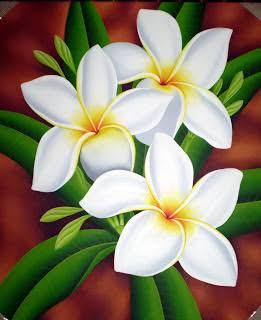 Media, Alat, dan Sumber Pembelajaran1. Media			: objek gambar bunga kamboja.2. Alat dan bahan	: Kertas gambar A.3, Pensil, pensil warna, cat air , Penghapus, kanvas, tinner, kuas.3. Sumber Belajar             : Buku Seni Rupa SMA.K 1: Menghayati   dan mengamalkan ajaran agama yang dianutnya sesuai dengan kemampuan anak berkebutuhan khusus.K 2: Menghayati  dan   mengamalkan  perilaku  jujur,  disiplin,  tanggung jawab, peduli (gotong royong, kerjasama, toleran, damai), santun, responsif dan pro-aktif, dan menunjukkan sikap sebagai bagian dari solusi atas berbagai permasalahan dalam berinteraksi secara efektif dengan lingkungan sosial dan alam serta dalam menempatkan diri sesuai dengan kemampuan anak berkebutuhan khusus.K 3: Memahami,   menerapkan,   dan   menganalisis   pengetahuan faktual, konseptual, dan prosedural sesuai dengan kemampuan anak berkebutuhan khusus berdasarkan rasa ingintahunya tentang ilmu pengetahuan,teknologi, seni, budaya, dan humaniora dengan wawasan kemanusiaan, kebangsaan, kenegaraan, dan peradaban terkait penyebab fenomena dan kejadian, serta menerapkan pengetahuan prosedural pada bidang kajian yang spesifik sesuai dengan bakat dan minatnya untuk memecahkan masalah.KI4: Mengolah, menalar, dan menyaji dalam ranah konkret dan abstrak sesuai dengan kemampuan anak berkebutuhan khusus terkait dengan pengembangan dari yang dipelajarinya di sekolah secara mandiri, dan mampu menggunakan metoda sesuai kaidah keilmuan.No Butir nilaiIndicatorPenilaian 1.Sikap beraniBerani mencoba hal yang baru2.Sikap ingin tahuAktif bertanya 2.Sikap ingin tahuAktif menjawab pertanyaan 3.Disiplin Selalu mencatat hal-hal yang baruNo Indicator Butir pertanyaan MI1.Mengetahui dan memahami materi tentang dua dimensi Alat : menunjukkan nama ragam alatMop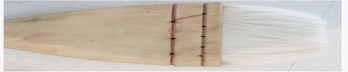 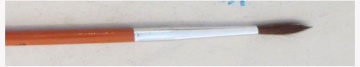 Round 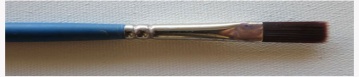 Flat 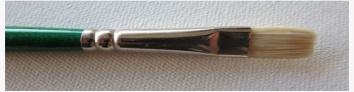  Bright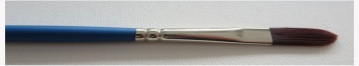 Filbert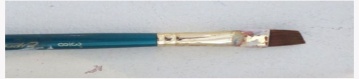 Anggle Rigger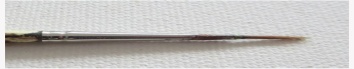 fan 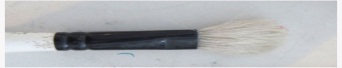 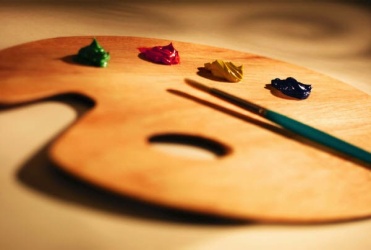 Palet 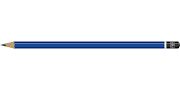 Pensil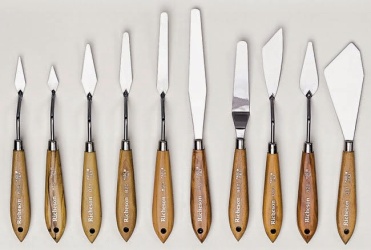 Pisau palet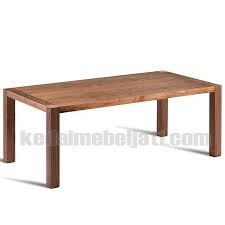 Meja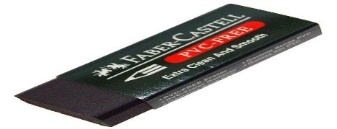 Penghapus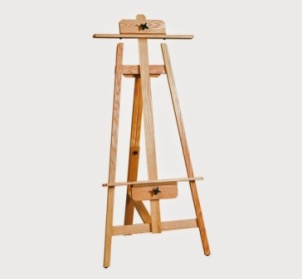 EaselBahan : Menunjukkan nama ragam bahan dalam melukis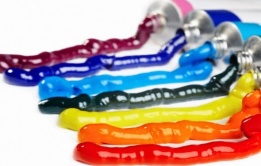                                          Cat akrilik : campuran beberapa    warna dasar dengan warna tertentu                      +                =                      +                =
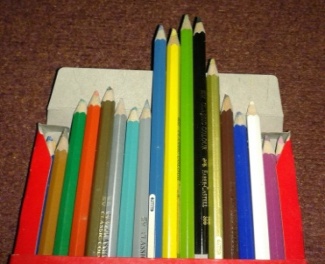 Pensil warna	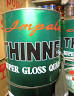 Tinner : mencampur  Tinner : mencuci kuas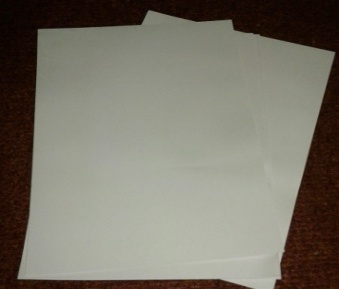 Kertas gambar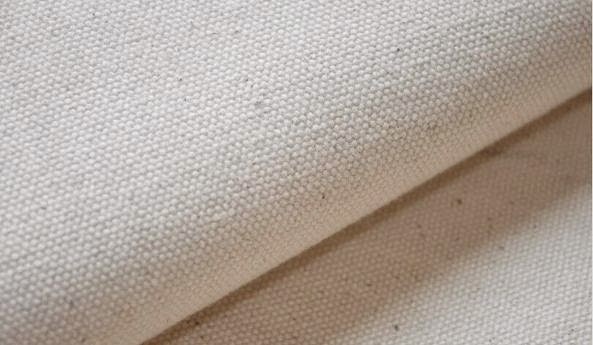 Kanvas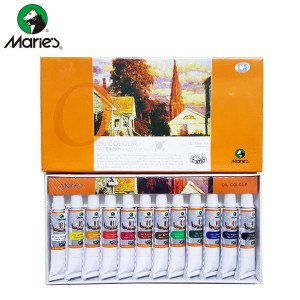 Cat minyakTeknik dalam melukis         +        =               Teknik dalam menggunakan cat akrilik dengan memadukan berbagai warna dasar dengan warna tertentu.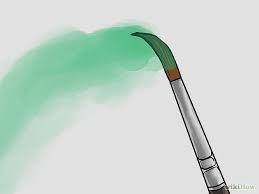 Teknik dalam menggunakan kuas saat menggoreskan cat di atas lukisan.Melukis objek 